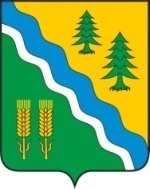 АДМИНИСТРАЦИЯ(ИСПОЛНИТЕЛЬНО-РАСПОРЯДИТЕЛЬНЫЙ ОРГАН  МУНИЦИПАЛЬНОГО ОБРАЗОВАНИЯ) –  АДМИНИСТРАЦИЯ КРИВОШЕИНСКОГО РАЙОНАул. Ленина, 26 с.Кривошеино, Томская область, 636300,  телефон: 2-14-90,  факс: 2-15-05                                                                                                                                                                                        Е-mail: kshadm@tomsk.gov.ru,  http://kradm.tomsk.ru , ОКПО 02377915, ИНН 7009001530 КПП 70090001Информация о результатах плановой проверки соблюдения трудового законодательства и иных нормативных правовых актов, содержащих нормы трудового права вмуниципальном бюджетном  учреждении «Кривошеинская центральная межпоселенческая библиотека»На основании распоряжения Администрации Кривошеинского района от 28 сентября 2022 года № 331-р «О проведении плановой проверки по осуществлению ведомственного контроля за соблюдением трудового законодательства и иных нормативных правовых актов, содержащих нормы трудового права» в муниципальном бюджетном  учреждении  «Кривошеинская центральная межпоселенческая библиотека» (далее – МБУ «Кривошеинская ЦМБ»), располагающемся по адресу: 636300 Томская область, Кривошеинский район, с. Кривошеино, улица Октябрьская, дом 18 проведено плановое мероприятие по осуществлению ведомственного контроля за соблюдением трудового законодательства и иных нормативных правовых актов, содержащих нормы трудового права.Дата проведения проверки: с 10 октября 2022 года по 03 ноября 2022 года.Продолжительность проверки: 19 рабочих дней.Предметом проверки являлись сведения, содержащиеся в документах МБУ  «Кривошеинская ЦМБ», используемых при осуществлении деятельности и связанных с исполнением трудового законодательства.В ходе проведения проверки установлены следующие нарушения:В срочном трудовом договоре Л. не  определены  продолжительность рабочей недели, время начала и окончания рабочей недели, время перерывов в работе, а также не определены условия труда на рабочем месте.В приказах на увольнение П. и Ш. не корректно указано основание прекращения (расторжения) трудового договора, а в приказах на увольнение С. и Л. не корректно указана статья Трудового Кодекса, согласно которой уволен работник.Отсутствует ознакомление работников с графиком отпусков.Отсутствуют уведомления работников с временем начала отпусков.Отсутствуют журналы или листы ознакомления с локальными нормативными актами.Текст коллективного договора и правил внутреннего трудового распорядка не соответствуют трудовому законодательству.         С учетом вышеизложенного, директору муниципального бюджетного  учреждения  «Кривошеинская центральная межпоселенческая библиотека» необходимо устранить выявленные нарушения и в срок до 01 июня 2023 года и направить в Администрацию Кривошеинского района отчет о принятых мерах (с приложением документов, подтверждающих устранение нарушений).